Associated Student Government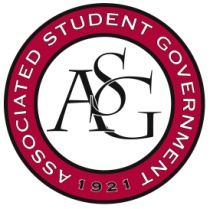 University of ArkansasASG Senate Bill No. 11Author(s): ASG Chair of Senate Colman BetlerSponsor(s): Bill to Amend the ASG ConstitutionWhereas,	In the 2016-17 Senate body, a bill was passed to amend the constitution of the Associated Student Government to include a clause recognizing international students within the Senate body; andWhereas,	This clause put into the governing documents that the international students would be allocated a (1) seat that would be reallocated from the five (5) freshman seats allocated each general election; andWhereas,	It was discovered after the change that because international students are a “protected group”, ASG is not able to identify students by this information during elections, and therefore cannot enforce this constitutional clause; andWhereas,	While ASG recognizes the importance of inclusion and diversity within its body, and hopes to continue to foster and improve these communities representation, it must amend its governing documents to reflect its capabilities.Be it therefore resolved:	The ASG Senate approves the following amendments to the ASG Constitution, andBe it further resolved:	ASG Constitution Article III, Section 2, subsection “d” be removed from the Constitution and all following subsections be re-ordered appropriately; andBe it further resolved:	ASG Constitution Article III, Section 2, subsection “c” be amended to read, “The class of newly admitted undergraduate students shall be entitled to five (5) Senate seats to be filled no later than the end of the fourth (4th) week of classes. The definition of a newly admitted student for both elections and voting qualifications shall be that they are either newly admitted or re-admitted for the fall semester based on the student’s status with the Registrar’s Office”; and Be it further and finally resolved:	This proposed change to the constitution be submitted for the Spring 2019 General Election Referendum ballot as a question for approval by all students at the University of Arkansas  Official Use OnlyAmendments: 										Vote Count:  	Aye 	45	 	Nay 	0	 	Abstentions 		Legislation Status: 	Passed  Yes		Failed 		 	Other 			___________________________			________________Colman Betler, ASG Chair of the Senate	Date___________________________			________________J.P. Gairhan, ASG President	Date